COPYRIGHT LICENSE AGREEMENTName of Journal: World Journal of Gastrointestinal EndoscopyManuscript NO: 39566Title: Introduction of endoscopic submucosal dissection in the WestAuthors List: David Friedel, Stavros StavropoulosCorrespondence To: David FriedelAfter consultation by the authors and Baishideng Publishing Group (BPG), the authors agree that if this manuscript is finally accepted for publication, the Copyright License Agreement will become effective immediately. Please note that the designation of co-first authors and co-corresponding authors is not permitted. Application for copyright license agreement will be made by written declaration of and attestation to the following:1 The copyright on any open access article in a journal published by BPG is retained by the author(s).2 Author(s) grant BPG license to publish the article and identify itself as the original publisher.3 Author(s) grant any third party the right to use the article freely as long as its integrity is maintained and its original authors, citation details and publisher are identified.4 Author(s) certify that the manuscript is not simultaneously being considered by other journals or is already published elsewhere.5 Author(s) certify that the manuscript has no redundancy, plagiarism, data fabrication, or falsification.6 Author(s) certify that there is no conflict of interest related to the manuscript.7 Author(s) certify that all experiments involving animals and human subjects were designed and performed in compliance with the relevant laws regarding humane care and use of subjects.8 Author(s) certify that the manuscript’s content is original, with all information from other sources appropriately referenced, and that specific permission has been granted in writing by any existing copyright holders prior to publication and is clearly cited and available.9 Author(s) grant exclusive copyright ownership to BPG for all formats of the manuscript, including print and electronic formats, English and non-English language formats, and subsequent editions such as Erratum, in addition to all rights for (1) granting permission to republish or reprint the materials in whole or in part, with or without a fee, (2) printing copies for free distribution or for sale, and (3) republishing the materials in a compendium or in any other format. 10 Author(s) acknowledge that all articles published by BPG are selected by an in-house editor and fully peer-reviewed by external reviewers, in addition to BPG’s application of the Creative Commons Attribution Non Commercial (CC BY-NC 4.0) license, which permits others to distribute, remix, adapt, build upon this work non-commercially, and license their derivative works on different terms, provided the original work is properly cited and the use is non-commercial. See: http://creativecommons.org/licenses/by-nc/4.0/11 Author(s) grant permission to BPG to publish manuscript-related documents (e.g. peer review report, answers to reviewers, CrossCheck report, signed copyright license agreement, etc.) at the same time that the manuscript is published online.12 Author(s) certify that the manuscript contains no errors in grammar, syntax, spelling, punctuation, or logic.13 Author(s) certify that all figures and tables have been correctly placed and clearly identified, and meet the journal’s standards of high-resolution quality.14 Author(s) certify that the references are numbered according to their order of appearance in the main text of the manuscript.This declaration must be signed by all authors, individually and in his/her own handwriting, following the order of the authors’ names appearing on the title page of the manuscript.1 Name:Signature:_______________________   Date:_____7/04/2018______________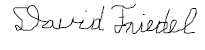 2 Name: Signature:  Date:___7/04/2018________________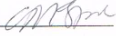 3 Name: Signature:__________________ Date:___________________4 Name: Signature:__________________ Date:___________________5 Name: Signature:__________________ Date:___________________6 Name: Signature:__________________ Date:___________________7 Name: Signature:__________________ Date:___________________8 Name: Signature:__________________ Date:___________________9 Name: Signature:__________________ Date:___________________10 Name: Signature:__________________ Date:___________________